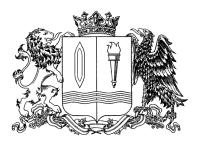 ПРАВИТЕЛЬСТВО ИВАНОВСКОЙ ОБЛАСТИПОСТАНОВЛЕНИЕот _______________ № _______-пг. ИвановоО внесении изменений в постановление Правительства Ивановской области от 17.03.2021 № 118-п «Об утверждении Порядка предоставления грантов в форме субсидий ресурсоснабжающим организациям на возмещение недополученных доходов, образующихся в результате применения льготных тарифов на горячее водоснабжение, холодное водоснабжение, водоотведение и тепловую энергию, поставляемую населению на нужды отопления жилищного фонда и приготовления горячей воды с использованием внутридомовых инженерных систем многоквартирного дома»В соответствии с пунктом 4 статьи 78.1 Бюджетного кодекса Российской Федерации, в целях уточнения положений порядка предоставления грантов в форме субсидий ресурсоснабжающим организациям на возмещение недополученных доходов, образующихся в результате применения льготных тарифов на горячее водоснабжение, холодное водоснабжение, водоотведение и тепловую энергию, поставляемую населению на нужды отопления жилищного фонда и приготовления горячей воды с использованием внутридомовых инженерных систем многоквартирного, дома Правительство Ивановской области п о с т а н о в л я е т:Внести в постановление Правительства Ивановской области от 17.03.2021 № 118-п «Об утверждении Порядка предоставления грантов в форме субсидий ресурсоснабжающим организациям на возмещение недополученных доходов, образующихся в результате применения льготных тарифов на горячее водоснабжение, холодное водоснабжение, водоотведение и тепловую энергию, поставляемую населению на нужды отопления жилищного фонда и приготовления горячей воды с использованием внутридомовых инженерных систем многоквартирного дома» следующие изменения:в приложении к постановлению:1. В третьем абзаце подпункта «б» пункта 2.1 цифры «2.12» заменить цифрами «2.10».2. В седьмом абзаце подпункта 2.4.1 пункта 2.4 цифры «2.7» заменить цифрами «2.8».3. В наименовании раздела 4 слово «, целей» исключить.4. Пункт 4.1 изложить в следующей редакции:«4.1. Департамент ЖКХ осуществляет проверку соблюдения организациями - получателями субсидии порядка и условий предоставления субсидий, в том числе в части достижения результатов предоставления субсидии, орган государственного финансового контроля Ивановской области осуществляет проверку в соответствии со статьями 268.1 и 269.2 Бюджетного кодекса Российской Федерации.».ГубернаторИвановской областиС.С. Воскресенский